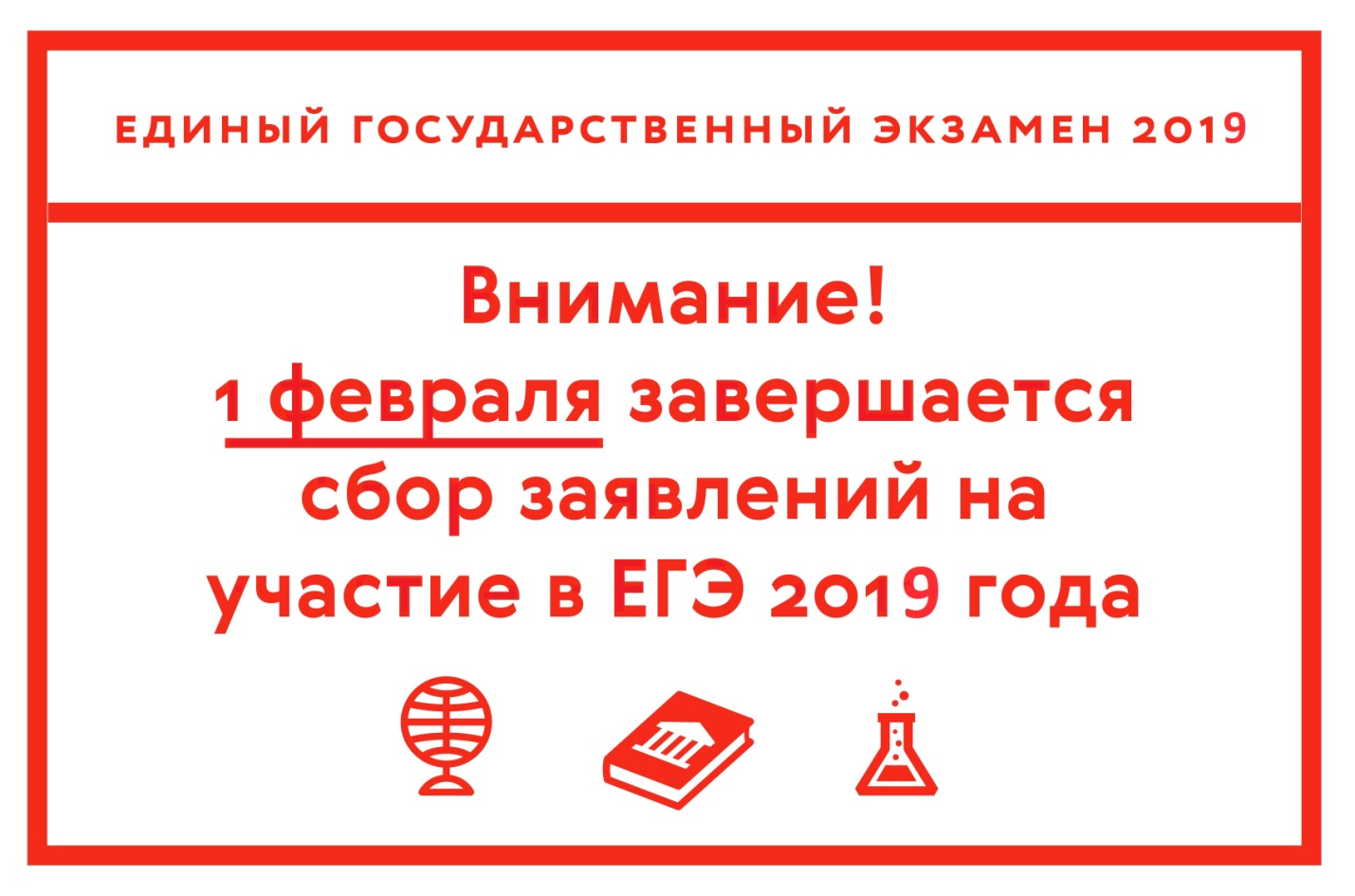 Рособрнадзор напоминает о сроках подачи заявлений на участие в ЕГЭ-2019Федеральная служба по надзору в сфере образования и науки напоминает, что заявления на участие в ЕГЭ-2019 принимаются до 1 февраля включительно.http://obrnadzor.gov.ru/ru/press_center/news/index.php?id_4=6990